Riflessione spirituale ed etica per sindacalistiESPERIENZE SINDACALI NEL CAMBIAMENTOSemi e frutti di speranzaSabato 18 gennaio 2014Villa Lascaris  - PianezzaRiflessione spirualeDon Daniele Bortolussi(Responsabile Commissione Piemontese della Pastorale Sociale e del Lavoro)Luca 24, 13-35 – I discepoli di EmmausEd ecco in quello stesso giorno due di loro erano in cammino per un villaggio distante circa sette miglia da Gerusalemme, di nome Emmaus, e conversavano di tutto quello che era accaduto. 
Mentre discorrevano e discutevano insieme, Gesù in persona si accostò e camminava con loro. 
Ma i loro occhi erano incapaci di riconoscerlo. Ed egli disse loro: "Che sono questi discorsi che state facendo fra voi durante il cammino?". Si fermarono, col volto triste; uno di loro, di nome Clèopa, gli disse: "Tu solo sei così forestiero in Gerusalemme da non sapere ciò che vi è accaduto in questi giorni?". Domandò: "Che cosa?". Gli risposero: "Tutto ciò che riguarda Gesù Nazareno, che fu profeta potente in opere e in parole, davanti a Dio e a tutto il popolo; come i sommi sacerdoti e i nostri capi lo hanno consegnato per farlo condannare a morte e poi l'hanno crocifisso. Noi speravamo che fosse lui a liberare Israele; con tutto ciò son passati tre giorni da quando queste cose sono accadute. 
Ma alcune donne, delle nostre, ci hanno sconvolti; recatesi al mattino al sepolcro e non avendo trovato il suo corpo, son venute a dirci di aver avuto anche una visione di angeli, i quali affermano che egli è vivo. Alcuni dei nostri sono andati al sepolcro e hanno trovato come avevan detto le donne, ma lui non l'hanno visto". Ed egli disse loro: "Sciocchi e tardi di cuore nel credere alla parola dei profeti! Non bisognava che il Cristo sopportasse queste sofferenze per entrare nella sua gloria?". E cominciando da Mosè e da tutti i profeti spiegò loro in tutte le Scritture ciò che si riferiva a lui. 
Quando furon vicini al villaggio dove erano diretti, egli fece come se dovesse andare più lontano. 
Ma essi insistettero: "Resta con noi perché si fa sera e il giorno già volge al declino". Egli entrò per rimanere con loro. Quando fu a tavola con loro, prese il pane, disse la benedizione, lo spezzò e lo diede loro. Allora si aprirono loro gli occhi e lo riconobbero. Ma lui sparì dalla loro vista. Ed essi si dissero l'un l'altro: "Non ci ardeva forse il cuore nel petto mentre conversava con noi lungo il cammino, quando ci spiegava le Scritture?". E partirono senz'indugio e fecero ritorno a Gerusalemme, dove trovarono riuniti gli Undici e gli altri che erano con loro, i quali dicevano: "Davvero il Signore è risorto ed è apparso a Simone". 
Essi poi riferirono ciò che era accaduto lungo la via e come l'avevano riconosciuto nello spezzare il pane. Ascolto di alcune esperienze Claudio Furfaro(Fit Cisl Piemonte)Il Signore mi ha portato ieri sera a riflettere sullo stesso brano del Vangelo che Don Daniele ci ha proposto questa mattina. Mi sono reso disponibile tra alcune perplessità a rendere la mia testimonianza circa la lettura di segni di speranza nella esperienza quale sindacalista nella Federazione Trasporti.Il timore maggiore era ed è rappresentato dalla volontà di voler evitare di dare una veste intellettuale, sociologica ad un aspetto molto intimo quale è il mio rapporto con Dio, al mio perenne tentativo di vivere coerentemente la fede, che di giorno in giorno rinnovo.  Al termine di ogni  giorno  mi rendo sempre  conto di quanto debba migliorarmi.Ricerco  nei rapporti con  le persone di sviluppare tutte quelle attenzioni affinché possano emergere rapporti autentici che possano consentire l’espressione dei valori cristiani quali: la condivisione, l’onestà, la fratellanza, l’essere figli dello stesso Padre, l’amore per il prossimo, la gratuità del servizio, l’attenzione verso gli ultimi  e così via – senza mai ostentare la propria fede ma con la speranza di riconoscere Gesù, nelle persone e situazioni che stanno intorno a me, riconoscendolo per “come  viene spezzato il  pane” e quindi in tutti quanti i gesti della nostra quotidianità, senza particolari riflessioni. In maniera immediata.Mi sono però imposto di dare questa mia disponibilità memore e riconoscente di quanto gratuitamente  ho ricevuto da sacerdoti,  suore e laici che  dalla mia adolescenza mi hanno proposto esperienze simili.Da allora la mia vita è cambiata, mi sono innamorato di Dio , dei miei fratelli con i quali ho condiviso e continuo a condividere l’idea  che Dio ci ha messo a disposizione un intero mondo con tutti i suoi beni che debbono servire al benessere di  tutta l’umanità e non solo ad una parte.Da qui è nata la mia volontà di mettermi al servizio dei lavoratori.I giorni passano insieme agli anni, nel vortice dei mille impegni, e delle mille preoccupazioni famigliari, l’entusiasmo, la passione, lasciano spazio al calcolo, al mestiere, al risultato….. ed anche la fede registra momenti di stanca. Anche la messa domenicale a volte  diventa un peso.Ecco volevo e voglio evitare che nella lettura di segni di speranza nella mia esperienza sindacale  prevalga solo il ragionamento, l’elaborazione della  stessa trascurando l’attenzione alla scoperta delle persone e delle loro ricchezze.Non  mi e stato facile individuare le due circostanze in cui a posteriori ho letto segni di speranza, seppure questi segni li avevo immediatamente percepiti.Ci manca, mi manca il tempo di riflettere e mancano occasioni come queste.Non lo dico per circostanza ma ritengo di dare la mia disponibilità per intensificare queste pause di meditazione ed in incontro.Nella Federazione Trasporti sono presenti più categorie di lavoratori, così come sono presenti aziende tra loro diverse per consistenza  e natura.I lavoratori delle Ferrovie, delle Concessionarie Autostradali, dalle partecipate comunali di Igiene Ambiente e di Trasporto Pubblico Locale e del Trasporto Aereo che sino a ieri si sentivano garantiti nelle loro occupazioni, a cui puntualmente e con successo rinnovavamo i contratti nazionali e per i quali abbiamo sviluppato buone contrattazioni integrative oggi questi stessi lavoratori vivono pari difficoltà di incertezza, precarietà che da sempre hanno vissuto gli altri  lavoratori dei Trasporti. Come ad esempio i  soci delle cooperative della logistica molte di queste ai margini della legalità, dei lavoratori  sfruttati delle aziende private dell’autonoleggio, delle aziende avventuriere del trasporto merci e di igiene ambientale e cosi via.Non sono riuscito a leggere segni di speranza tra amministratori di aziende, funzionari, dirigenti  o titolari.Ognuno di questi, non rappresenta nella loro generalizzazione carattere di aguzzino o bieco approfittatore delle disgrazie altrui, ma certamente non esprimono indulgenza o tolleranza qualora corrano il rischio di vedere  intaccate proprie posizioni di rendita o di interesse.Due segni di speranza vorrei testimoniare. Uno tra lavoratori e l’altro nel sindacato.Ci è stata presentata una situazione fallimentare di una azienda aeroportuale, che sino a pochi anni fa era interamente partecipata dal Comune di Torino. Oggi conosce una significativa presenza di privati e nello specifico del  fondo di investimento F2i di Gamberale. Un privato quindi che investe in una azienda al fine che il capitale investito nella stessa abbia una resa, gli garantisca degli utili maggiori a quelli  che la finanza genera.Il decremento dei voli e delle attività aereoportuali pari al 28% ha determinato nel corso degli ultimi anni forti perdite.L’azienda non intende smobilitare perché ritiene di poter sviluppare un piano industriale che nel prossimo futuro  attraverso azioni commerciali le consentano di recuperare importanti  attività di traffico. Bisogna però recuperare da oggi in poi dati economici, condividiamo con la azienda un piano  ferie che consenta un minor utilizzo di lavoro stagionale e straordinario,  viene accantonato il premio di risultato , l’azienda rinuncia a consulenze esterne, riduce i costi fissi.Ma tutto ciò  non basta.In questa azienda, sono presenti due tipi di lavoratori.quelli vecchi, chiamiamo così quei lavoratori (circa il 60%)  che provengono da una cessione di ramo di azienda , che godono di una maggiore trattamento retributivo frutto di una passata stagionale sindacale maturata negli anni d’oro.sono anche presenti i lavoratori cosiddetti giovani , assunti dopo la cessione di ramo di azienda,  a cui  non sono stati più riconosciuti i benefici di quella contrattazione perché sviluppata in una azienda che non esiste più.Che fare allora, in quale modo possiamo evitare il peggio, come ridurre  il  costo del lavoro che appesantisce il tavolo di contrattazione?La maggioranza dei  delegati RSU, vecchi lavoratori, che hanno una retribuzione maggiore di circa 150 euro, dopo un primo limitatissimo momento di riflessione non ha esitato ad accettare un congelamento consistente di questa differenza retributiva in attesa di tempi migliori.La prossima settimana effettueremo l’assemblea dei lavoratori in un clima che percepiamo certamente di sofferenza ma anche di rapporti sereni tra lavoratori, che hanno saputo fino al momento individuare il bene comune non considerando i propri interessi individuali.L’altro segno di speranza l’ho vissuto all’interno del sindacato.In una azienda controllata da una concessionaria autostradale che fornisce servizi di supporto alla circolazione ed alla sua sicurezza ha applicato diverse tipologie di contratti con forme anche improprie ed indirette di assunzione.Da prima il contratto autostradale,  poi assunzioni interinali, lavoro a chiamata, pluri contratti a tempo determinato, e per ultimo l’applicazione del contratto multiservizi, sempre utilizzando impropri contratti di assunzioni. Mai a tempo indeterminato. Molti lavoratori si rivolgono a noi e chiedono di essere tutelati.Sosteniamo quindi la richiesta della applicazione del più ricco contratto autostradale, sapendo che ciò non rientra nel pieno del nostro diritto.Improvvisamente sul palcoscenico sindacale appare  un'altra organizzazione  diversa dalla Cisl  che rappresenta i lavoratori del commercio e che sostiene la propria titolarità al negoziato perché in quella realtà viene applicato il contratto multiservizi.Una chiara azione di disturbo, resa inefficace dalla congiunta intesa tra la Federazione dei Trasporti e quella del Commercio della Cisl, che ci ha visto partecipi a quel tavolo con la volontà poi realizzata di costruire un accordo aziendale che ha istituito un contratto di primo livello che determinerà una crescente stabilizzazione ed un maggior livello retributivo. In questa occasione, cosa purtroppo non sempre usuale nel sindacato, agli interessi di veder poter crescere i propri associati anche se non riconducibili all’ambito della propria categoria, è stato scelto di mettere al centro della attività sindacale gli interessi dei lavoratori.Mi auguro di poter sviluppare rapporti autentici tra lavoratori e datori di lavoro capaci di generare gli attesi segni di speranza e condivisone. Per questo preghiamo il Signore.Antonio Sansone(Fim Cisl Piemonte)MANCA Carmelina Gaito(Ufficio Vertenze Cisl e Felsa)MANCA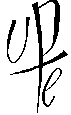 Pastorale Sociale e del LavoroRegione Piemonte e Valle d’AostaDiocesi di Acqui, Alba, Alessandria, Aosta, Asti, Biella, Casale, Cuneo,Fossano, Ivrea, Mondovì, Novara, Pinerolo, Saluzzo, Susa, Torino  e  VercelliFoglio di collegamento1/14ANNO  XXD o c u m e n t i